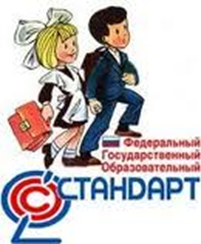 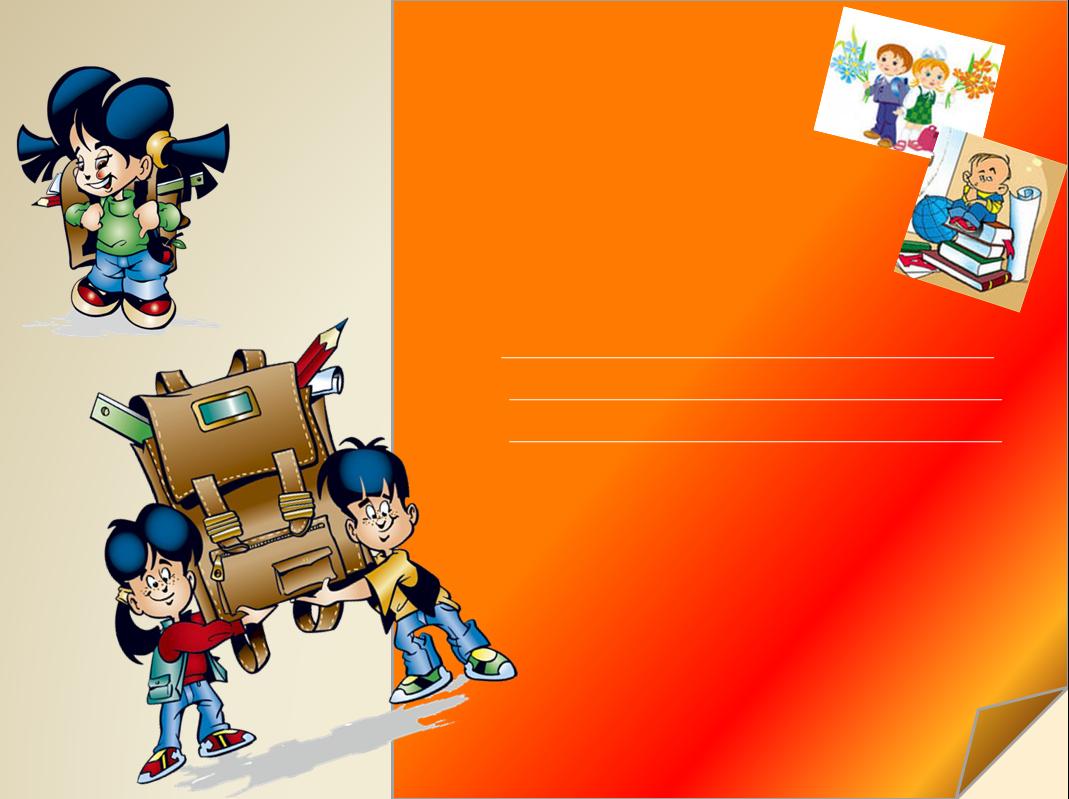 Администрация муниципального образования муниципального района «Сыктывдинский»Муниципальное бюджетное общеобразовательное учреждение«Выльгортская средняя общеобразовательная школа № 2» им. В.П.Налимова«Выльгортса 2 №-а шор школа» муниципальнойвелодан учреждениеМуниципальный конкурс методических материалов Номинация:«Конкурс на лучшую технологическую карту изучения темы»«От технологическойкарты раздела к технологической карте урока»                                     Автор: Лобанова Людмила Александровна,учитель биологии Выльгорт2014Уровень образования:  основное общее образованиеКласс:  5 классПредмет:  БиологияТип ресурса:  технологические картыКраткое описание ресурса:  технологические карты разделов по темам: «Введение в биологию», «Мир биологии», «Организм и среда обитания», технологическая карта урока «Кто в почве живет».Методическая разработка От технологической карты раздела к технологической карте урокаВведение		Стратегические задачи, определенные Федеральным  Государственным образовательным стандартом выдвигают на первый план формирование универсальных учебных действий у  учащихся. Встала проблема: как научить ученика самостоятельно управлять своей познавательной деятельностью, осуществлять самоконтроль и самооценку.		Сейчас идет процесс обновления образования, ориентированный на кардинальное изменение целей обучения. На первый план выдвигается развивающая функция образовательно-воспитательного процесса, в большей степени обеспечивающая становление личности школьника и раскрытие его индивидуальных способностей.		В режиме развивающего обучения первостепенное значение придается тому, как дети продвинулись в общем развитии, а не только определению их уровня знаний, умений и навыков. Обучение может быть расценено как высокоэффективное в том случае, если ученик не только достиг высоких показателей в усвоении программ, но и сильно продвинулся в общем развитии, у него появилось желание учиться, изменилось отношение к коллективу, классу.		В плане успешной организации образовательно-воспитательного процесса особая роль принадлежит планированию. В качестве учебного плана возможно использование технологических карт.		Цель:создание условий для формирования универсальных учебных действий учащихся в учебно-воспитательном процессе.Задачи:разработка технологических карт разделов; разработка технологических карт урока;моделирование образовательной среды, способствующей    формированию универсальных учебных действий учащихся.		Составление технологических карт не является самоцелью, карта должна помогать не только в работе учителя, но и, постоянно находясь в классе, обеспечивать выполнение учащимися необходимых действий, поскольку содержит прогностическую модель деятельности ученика. На основе заданных в карте целей обучения учащиеся планируют и организуют свою учебную работу, контролируют ход ее выполнения, анализируют и оценивают полученные результаты. В зависимости от полученных результатов, учитель может организовать учебный процесс на основе индивидуализации и дифференциации.Основная часть	Новые стандарты требуют обновления методической системы, в том числе и подходов к планированию учебного процесса.Федеральные государственные образовательные стандарты (ФГОС) представляют собой совокупность требований, обязательных при реализации основных образовательных программ.Новый Стандарт, выделил в отдельную группу метапредметные результаты и поставил перед учителем  задачи, связанные с развитием личностных качеств, способностей, умений. Сейчас педагоги  должны обосновывать не только предметные, но и метапредметные цели. Чтобы их достичь, необходимы новые механизмы, главные из которых – системно- деятельностный подход  и развитие универсальных учебных действий. Организовать эффективный учебный процесс, обеспечить реализацию предметных, метапредметных и личностных умений (универсальных учебных действий), в соответствии с требованиями ФГОС второго поколения позволит использование технологических карт.Технологическая карта— это новый вид методической продукции, обеспечивающей эффективное и качественное преподавание учебных курсов и возможность достижения планируемых результатовв соответствии с ФГОС второго поколения.За СТАНДАРТОМ стоят ПРИМЕРНЫЕ РАБОЧИЕ ПРОГРАММЫ, на основе которых составляются РАБОЧИЕ ПРОГРАММЫ по предметам. Однако в рабочих программах СЛОЖНО увидеть возможности каждой темы при формировании  универсальных учебных действий.  Функция технологической карты позволяет увидеть возможности темы и корректировать программу.(см. схему 1)Схема 1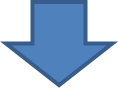 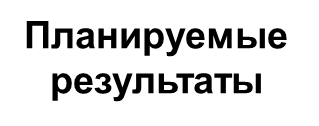 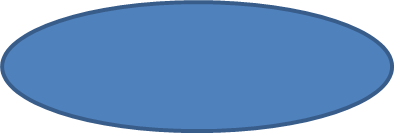 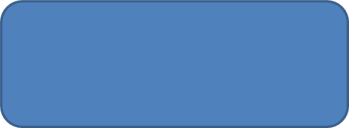 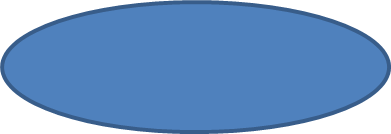 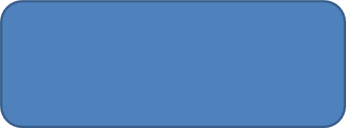 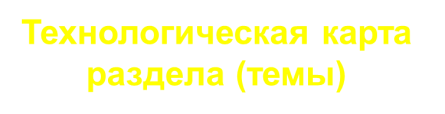 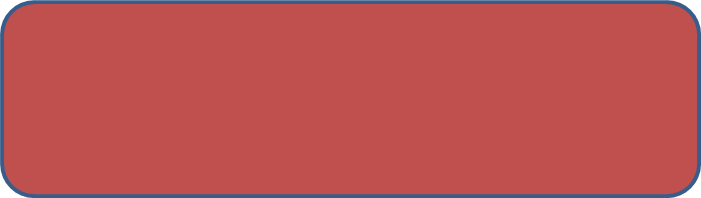 Таким образом, Технологические карты являются педагогическим инструментарием для обеспечения реализации ФГОС, современной формой планирования деятельности в соответствии с новыми требованиями.Стандарты отвечают на вопрос: «Чему учить?», технологическая карта – «Как учить», как помочь ребенку эффективно освоить содержание образования, достичь требуемых результатов.Технологическая карта позволит учителю:Учитель, начинающий реализовывать ФГОС, должен внести изменения в свою деятельность.Сущность педагогической деятельности в технологической карте заключается в использовании инновационной технологии работы с информацией, описании заданий для ученика по освоению темы, оформлении предполагаемых образовательных результатов. Технологическая карта в дидактическом контексте представляет проект учебного процесса, в котором представлено описание от цели до результата, представленный в виде обобщено-графической таблицы. Формы таких карт могут быть самыми разнообразными.При составлении технологической карты можно использовать следующие параметры:Алгоритм составления технологической картыТехнологическая карта разрабатывается на основе блочного планирования изучения учебного материала. Разделы с большим количеством часов делятся на тематические блоки, в рамках которых формируются определенные УУД, с помощью которых наиболее эффективно будет освоено предметное содержание данной темы (см. Приложение 1).  	Обучение с использованием технологической карты осуществляется с целью перспективного и текущего планирования учебного процесса. Для учителя становится особенно актуальным умение планировать и строить урок. Таким образом, от технологической карты раздела мы выходим на технологическую карту урока. На смену конспекту урока приходит технологическая карта.Формы технологических карт урока могут быть так же разнообразными.При планировании урока необходимо определять все виды деятельности обучающихся на уроке в целом и отдельных его этапах.Эта необходимость и определила структуру предлагаемой технологической карты урока, призванной фиксировать предполагаемые образовательные результаты (см. Приложение 2). В структуру урока внесены следующие параметры:Предлагаемая структура технологическойкарты урока поможет организовать учебный процесс в соответствии с требованиями. Она может стать основой для анализа работы учителя по формированию у детей универсальных учебных действий. При самоанализе урока учитель нередко просто пересказывает его ход и затрудняется в обосновании выбора содержания, используемых методов и форм обучения. В традиционном плане расписана в основном содержательная сторона урока, что не позволяет провести его системный педагогический анализ. Форма записи урока в виде технологической карты дает возможность максимально детализировать его еще на стадии подготовки, оценить рациональность и эффективность выбранных содержания, методов, средств и видов учебной деятельности на каждом этапе урока. Важно уметь проанализировать свой урок. Зная, на какие моменты опирается анализ урока, учитель будет более грамотно подходить к процессу его конструирования.ЗаключениеУже сегодня необходимо знать, какие требования к образованию предъявляют стандарты второго поколения, и использовать новые подходы в работе. Практика работы показала плодотворность такой формы планирования урока, как технологическая карта, и выявила перспективы дальнейшего развития и совершенствования такого подхода. Необходимо отметить, что эффективность любого урока определяется не только тем, что учитель пытается дать детям, а прежде всего тем, что они взяли в процессе обучения. Формирование УУД, посредством использования технологических карт, повышает уровень самостоятельности учащихся на уроке; улучшает отношение учащихся к предмету, учителю, друг к другу; развивает и воспитывает личность учащегося, его познавательный интерес; обеспечивает более высокий уровень усвоения.Согласно технологической карте урока, представленного на конкурс,  «Кто в почве живет», формируются такие действия, как целеполагание, выдвижение гипотез, выбор путей решения поставленной проблемы, нахождение информации из разных источников, формулирование выводов.Для того чтобы сформировать эти умения, при моделировании урока необходимо было учесть следующие условия:включение каждого ученика в активную познавательную деятельность на всех этапах   урока; оснащенность урока; способы получения обратной связи.На этапе актуализации опорных знаний ставилась задача вспомнить материал, который будет необходим при изучении нового материала  и формулировке выводов. Форма опроса: составь рассказ цепочкой по теме. Эта форма позволила обобщить  теоретические знания, необходимые для дальнейшей работы на уроке и активизировать мыслительную деятельность и внимание всех учащихся. Этот этап стал предпосылкой к целеполаганию, вместе с учащимися мы сформулировали цели и задачи урока. Следующим этапом стало совместное выдвижение гипотез и предположений, которое вывело нас на несколько гипотез. Выдвинув гипотезы, мы задались вопросом, есть ли подтверждение этих гипотез в учебнике. Для того чтобы легче было вести поиск информации, учащиеся выбрали форму работы в группах, что позволило включить каждого ученика в активную познавательную деятельность.	 Самым сложным в уроке был этап, когда возникла необходимость после оформления работы сформулировать выводы. Для этого мы воспользовались  алгоритмом, как сформулировать выводы с  использованием ИКТ технологии.	 Обратная связь.	 Для выявления уровня усвоения учебного материала использовались следующие приемы:                1. Рефлексия: когда ребята отвечали  на вопрос что мы делали, зачем мы это делали, удалось ли доказать гипотезу, что не получилось и почему?              2. Взаимооценка по критериям, обсужденным в начале урока.Результаты использования технологических  карт   отслеживались с помощью диагностического инструментария.Диагностический инструментарий:1.  Для определения предметных знаний и умений -  тематический тест. Качество знаний составило – 78%.     2. Для выявления уровня формирования УУД  - оценочный лист «Как я работаю».Оценочный лист «Как я работаю»            Сформированность УУД по классу составляет:Исходя из анализа проведенного урока, можно считать, что критериями эффективности явились:Высокая мотивация учащихся на уроке;Овладение  УУД: умение организовывать свою деятельность, определять ее цели и задачи, выбирать средства реализации цели и применять их на практике, оценивать достигнутые результаты; умение вести самостоятельный поиск, отбор информации, ее преобразование, сохранение, передачу и презентацию;умение взаимодействовать в коллективе, вести себя, представлять себя.Выводы по уроку:Урок позволил продолжить формирование выдвижение гипотез, поиск путей решения поставленных проблем, постановку конкретных целей, ознакомить с алгоритмом по формулировке выводов;Учащиеся хорошо усвоили тему, умеют ставить цели, находить информацию в учебнике, поэтому цели урока определенные мною как учителем достигнуты. Таким образом, можно сделать вывод, что:Технологическая карта — необходимое условие современного учебного процесса, позволяющее активно формировать универсальные учебные действия.Результаты использования технологических карт в практической деятельности позволяют говорить о том, что такая форма планирования процесса обучения способствует успешному усвоению учебного материала слабыми учащимися за счет постоянно обращения учителя на уроках к содержанию карты. Для школьников, усваивающих знания на творческом уровне, технологическая карта является своеобразным стимулом к самообразованию, поскольку позволяет им видеть тему целостно и организовать познавательную деятельность в соответствии со своими возможностями и интересами.Анализ работы по технологическим картам позволяет сделать следующие выводы:Правильно составленная технологическая карта помогает учителюболее точно определить место и значение каждого урока в теме, установить логические связи между уроками;Составление технологических карт позволяет скорректировать рабочую программу;Технологическая карта освобождает учителя от написания поурочных планов. Имея карту, учитель разрабатывает лишь дидактические материалы к уроку. Предлагаемые технологические карты разделов и урока, реализующие цели  формирования у обучающихся универсальных учебных действий, апробируются в процессе деятельности творческой группы по введению ФГОС в основной школе в 5-х классах «Введение ФГОС ООО». Апробация осуществлялась и в форме мастер-классов на методическом мероприятии в рамках муниципального смотра-конкурса методической работы среди образовательных учреждений, муниципальном конкурсе лучший мастер-класс по теме «Урок в условиях введения ФГОС», на школьном педагогическом совете «Урок в условиях ФГОС», во время которых педагоги самостоятельно конструировали технологические карты на основе предложенной технологической карты. В ходе апробации технологических карт на районном методическом объединении было выдвинуто предложение от слушателей мастер-класса о разработке единой формы технологических карт для учителей естественного цикла района.Использование технологических карт в качестве учебного плана позволяет оптимизировать учебный процесс, делать его более эффективным, однако какую бы форму планирования не выбрал учитель, он  должен спроектировать учебный процесс как целостную педагогическую систему.ПРИЛОЖЕНИЯПриложение 1Технологическая карта изучения темы «Введение в биологию»Организация пространства:Межпредметные связи: окружающий мирФормы работы:  фронтальная, индивидуальнаяРесурсы:Основные – учебник А.А.Плешаков, Э.Л.Введенский «Введение в биологию. 5 класс», Русское слово; Рабочая тетрадь С.Н.Новикова, Н.И. Романова «Биология. Введение в биологию. 5 класс», Русское слово. Дополнительные-Книгопечатная продукция:- Учебник Н.И. Пономарёва, И.В. Николаев, О.А. Корнилова «Биология. 5 класс», Вентана-Граф- Инструктивная карта Лабораторные:- приборыТехнические средства обучения:- компьютер,- медиапроектор.Экранно-звуковые пособия:- презентации в  PowerPoint- электронные физкультминутки- фотографии- электронный дискТехнологическая карта изучения темы «Мир биологии»Организация пространства:Межпредметные связи:ЭкологияФормы работы:  фронтальная, индивидуальная, в парахРесурсы:Основные – учебник А.А.Плешаков, Э.Л.Введенский «Введение в биологию. 5 класс», Русское слово, Рабочая тетрадь С.Н.Новикова, Н.И. Романова «Биология. Введение в биологию. 5 класс», Русское слово. Дополнительные-Книгопечатная продукция:- Учебник Н.И. Пономарёва, И.В. Николаев, О.А. Корнилова «Биология. 5 класс», Вентана-Граф- Инструктивные карты - алгоритм самооценки и взаимооценкиПечатные пособия:- таблицы Муляжи:- грибыГербарии, влажные препараты, коллекцииЛабораторные:- микроскопы- микропрепаратыТехнические средства обучения:- компьютер- медиапроекторЭкранно-звуковые пособия:- презентации в  PowerPoint- электронные физкультминутки- электронный дискТехнологическая карта изучения темы «Организм и среда обитания»Организация пространства:Межпредметные связи:Экология, географияФормы работы:  фронтальная, индивидуальная, в парах, в группахРесурсы:Основные – учебник А.А.Плешаков, Э.Л.Введенский «Введение в биологию. 5 класс», Русское слово, Рабочая тетрадь С.Н.Новикова, Н.И. Романова «Биология. Введение в биологию. 5 класс», Русское слово. Дополнительные-Книгопечатная продукция:- Учебник Н.И. Пономарёва, И.В. Николаев, О.А. Корнилова «Биология. 5 класс», Вентана-Граф- Учебник В.М. Константинов, В.Г. Бабенко, В.С. Кучменко «Биология. Животные 7 класс», Вентана-Граф- Инструктивные карты - алгоритм самооценки и взаимооценкиПечатная продукция:- таблицы- карта полушарийТехнические средства обучения:- компьютер,- медиапроектор.Экранно-звуковые пособия:- презентации в  PowerPoint- электронные физкультминутки- электронный дискПриложение 2Технологическая карта урокаТема: Кто в почве живетКласс:  5 классПредмет:  БиологияОрганизация пространства:Межпредметные связи:ЭкологияФормы работы: фронтальная, в парах, в группахРесурсы:Основные – учебник А.А.Плешаков, Э.Л.Введенский «Введение в биологию. 5 класс», Русское слово, Рабочая тетрадь С.Н.Новикова, Н.И. Романова «Биология. Введение в биологию. 5 класс», Русское слово. Дополнительные-Книгопечатная продукция:- Учебник Н.И. Пономарёва, И.В. Николаев, О.А. Корнилова «Биология. 5 класс», Вентана-Граф- Учебник В.М. Константинов, В.Г. Бабенко, В.С. Кучменко «Биология. Животные 7 класс», Вентана-Граф- Инструктивные карты - алгоритм самооценки и взаимооценкиПечатная продукция:- таблицыТехнические средства обучения:- компьютер,- медиапроектор.Экранно-звуковые пособия:- презентации в  PowerPoint- электронные физкультминутки- электронный дискФормирование действийУ меня есть  трудностиЯ знаю и умею (научился)Могу научить другогоУниверсальные действия:1. Формулировать  цель и задачи урока2.Выдвигать  гипотезы3.Находить информацию в тексте, сворачивать информацию4.Формулировать выводыПредметные умения:1.Выявлять приспособления организмов к обитанию в почвенной среде.2. Анализировать и оценивать роль почвенных организмов в жизни человекаФормирование действийУ меня есть  трудностиЯ знаю и умею (научился)Могу научить другогоУниверсальные действия:1. Формулировать  цель и задачи урока2%83%15%2.Выдвигать  гипотезы7%72%21%3.Находить информацию в тексте, сворачивать информацию-72%28%4.Формулировать выводы43%49%8%Предметные умения:1.Выявлять приспособления организмов к обитанию в почвенной среде.15%78%7%2. Анализировать и оценивать роль почвенных организмов в жизни человека19%74%7%Разделы темыКол-во часовПредметные уменияОсновные понятия темыМетапредметныеМетапредметныеМетапредметныеЛичностныеМеждисциплинарные программыМеждисциплинарные программыМеждисциплинарные программыРазделы темыКол-во часовПредметные уменияОсновные понятия темырегулятивныепознавательныеКоммуникативныеЛичностныеИКТТекстПр-исслед.Введение в биологию(2 часа)Тема 1Науки о природе1часРаспознавать объекты изучения естественных наук и знать правила работы в кабинете биологииЕстественные науки: физика, астрономия, химия, география, биология Принимать и сохранять учебную задачуДавать определение понятиямУмение слушать учителя и одноклассников и отвечать на вопросыУмение соблюдать дисциплину на уроке. Эстетическое восприятие природы, интерес к естественным наукамвыделять для фиксации отдельные элементы объектов и процессовУмение работать с текстом и выделять в нем главноеосознавать свою ответственность за достоверность полученных знанийТема 2Методы изучения природы1 часОпределять признаки живой природы. Различать методы исследования живой природы и применять их на практикеМетоды исследования: наблюдение, эксперимент (опыт), измерениеУмение организовать выполнение заданий учителя согласно установленным правилам работы в кабинетеклассифицировать методы изучения живой природы. Уметь проводить элементарное исследование, эксперимент, опыт Умение воспринимать информацию на слухУмение соблюдать дисциплину на уроке, уважительно относиться к учителю и одноклассникам. Понимание значимости научного исследования природывыделять для фиксации отдельные элементы объектов и процессовформулировать тезисы, выражающие смысл текстапланировать и выполнять учебное исследованиеРазделы темыКол-во часовПредметные уменияОсновные понятия темыМетапредметные Метапредметные Метапредметные ЛичностныеМеждисциплинарные программыМеждисциплинарные программыМеждисциплинарные программыРазделы темыКол-во часовПредметные уменияОсновные понятия темырегулятивныепознавательныеКоммуникативныеЛичностныеИКТТекстПр-исслед.Мир биологии(18 часов)Блок 1.  Из истории биологии - 3 часаБлок 1.  Из истории биологии - 3 часаБлок 1.  Из истории биологии - 3 часаБлок 1.  Из истории биологии - 3 часаБлок 1.  Из истории биологии - 3 часаБлок 1.  Из истории биологии - 3 часаБлок 1.  Из истории биологии - 3 часаБлок 1.  Из истории биологии - 3 часаБлок 1.  Из истории биологии - 3 часаБлок 1.  Из истории биологии - 3 часаБлок 1.  Из истории биологии - 3 часаТема 1Что изучает биология1часЗнать многообразие биологических наук, процессов, явлений и объектов, изучением которых они занимаютсяБиологические науки: ботаника, зоология, микология, микробиология, экология, цитология, анатомия, физиология, генетикаПостановка целиСоздавать и преобразовывать таблицыОрганизовывать учебное сотрудничество с учителем и одноклассникамиДоброжелательное отношение к окружающимсоздавать таблицыпробегать текст  глазами, определять его основные элементы выбирать и использовать методы, соответствующие рассматриваемой проблеме;Тема 2Из истории биологии1 часЗнать и оценивать вклад учёных-биологов в развитие наукиАристостель Уильям Гарвей, Роберт Гук, Карл Линней, Чарльз Дарвин, Грегор Мендель, ВернадскийЦелеполагание, включая постановку новых целейСоздавать и преобразовывать таблицы путем сворачивания информацииОрганизовывать учебное сотрудничество с учителем и одноклассникамиУважение к личности и ее достоинствусоздавать таблицыпробегать текст  глазами, определять его основные элементывыбирать и использовать методы, соответствующие рассматриваемой проблеме;Тема 3 Экскурсия в мир клеток1 часЗнать и различать на таблицах основные части клетки. Освоить основные правила работы с микроскопомКлетка. Органоиды: цитоплазма, ядро, оболочка.Организмы: одноклеточные, многоклеточные. МикроскопЦелеполагание, включая постановку новых целей, преобразование практической задачи в познавательнуюСоздавать и преобразовывать таблицы путем сворачивания информации, осуществлять сравнениеОрганизовывать  и планировать учебное сотрудничество с учителем и одноклассникамиОсознание возможности участия каждого человека в научных исследованияхСоздавать таблицыпробегать текст  глазами, определять его основные элементывыбирать и использовать методы, соответствующие рассматриваемой проблеме;Блок 2. Царства живой природы – 5 часовБлок 2. Царства живой природы – 5 часовБлок 2. Царства живой природы – 5 часовБлок 2. Царства живой природы – 5 часовБлок 2. Царства живой природы – 5 часовБлок 2. Царства живой природы – 5 часовБлок 2. Царства живой природы – 5 часовБлок 2. Царства живой природы – 5 часовБлок 2. Царства живой природы – 5 часовБлок 2. Царства живой природы – 5 часовБлок 2. Царства живой природы – 5 часовТема 4Как классифицируют организмы1 часЗнать систематические единицы классификации. Понимать принципы современной классификации организмов. Классификация организмов. Царства живой природы. Единицы классификации: тип, класс, отряд, семейство, род, видСамостоятельно анализировать условия достижения целиСтроить классификациюУмение воспринимать информацию на слух, отвечать на вопросы учителяПонимание научного значения классификации живых организмовСоздавать классификационные диаграммыобнаруживать недостоверность получаемой информацииосознавать свою ответственность за достоверность полученных знанийТема 5Живые царства. Бактерии1 часВыделять существенные особенности строения и функционирования бактерий. Знание правил, позволяющих избежать заражения болезнетворными бактериямиБактерии - безъядерные одноклеточные организмыПланировать пути достижения целиКлассифицировать объектыУмение работать в пареУважительно относиться к партнерусоздавать различные объекты с использованием компьютераобнаруживать недостоверность получаемой информацииосознавать свою ответственность за достоверность полученных знанийТема 6Живые царства. Грибы1 часВыделять существенные особенности представителей царства Грибы. Знание правил оказания первой помощи при отравлении ядовитыми грибамиГрибы. Грибница (мицелий), гифы, плодовое тело. Шляпочные грибы (съедобные, ядовитые), дрожжевые грибы, плесневые грибы, грибы-паразитыПланировать пути достижения цели, устанавливать целевые приоритетыКлассифицировать объекты, самостоятельно выбирая основания и критерииЗадавать вопросы , необходимые для организации собственной деятельности и сотрудничества с партнёромУмение оценивать уровень опасности ситуации для здоровья, понимание важности сохранения здоровьясоздавать различные объекты с использованием компьютераобнаруживать недостоверность получаемой информацииосознавать свою ответственность за достоверность полученных знанийТема 7Живые царства. Растения1 часВыделять существенные особенности представителей царства Растения. Знание основных систематических единиц царства РастенияРастения. Хлорофилл Органы: корень, стебель, листья, цветки, плоды, семена. Отделы: водоросли, мхи, папоротники, голосеменные, ЦветковыеПланировать пути достижения цели, устанавливать целевые приоритетыКлассифицировать объекты, самостоятельно выбирая основания и критерииОказывать в сотрудничестве необходимую взаимопомощь, осуществлять взаимоконтрольПотребность в справедливом оценивании своей работы и работы одноклассников. Эстетическое восприятие природысоздавать различные объекты с использованием компьютераобнаруживать недостоверность получаемой информацииосознавать свою ответственность за достоверность полученных знанийТема 8Живые царства. Животные1 часВыделять существенные особенности представителей царства Животные. Знание основных систематических единиц царства ЖивотныеЖивотные. Простейшие. Многоклеточные животные. Типы: кишечнополостные, иглокожие, кольчатые черви, моллюски, членистоногие, хордовыеПланировать пути достижения цели, устанавливать целевые приоритетыКлассифицировать объекты, самостоятельно выбирая основания и критерииУмение строить эффективное взаимодействие, осуществлять взаимоконтрольПотребность в справедливом оценивании своей работы и работы одноклассников. Эстетическое восприятие природысоздавать различные объекты с использованием компьютераобнаруживать недостоверность получаемой информацииосознавать свою ответственность за достоверность полученных знанийБлок 3. Размножение – 3 часаБлок 3. Размножение – 3 часаБлок 3. Размножение – 3 часаБлок 3. Размножение – 3 часаБлок 3. Размножение – 3 часаБлок 3. Размножение – 3 часаБлок 3. Размножение – 3 часаБлок 3. Размножение – 3 часаБлок 3. Размножение – 3 часаБлок 3. Размножение – 3 часаБлок 3. Размножение – 3 часаТема 9Жизнь начинается1 часУметь на рисунках и таблицах выделять существенные черты сходства зародышей позвоночных животных. Знать особенности и строение половых клетокПоловые клетки: яйцеклетки, сперматозоиды (спермии). Оплодотворение. ЗародышУмение организовать выполнение заданий учителяДавать определения понятиямЗадавать вопросы, необходимые для организации деятельностиЗнать основы составляющих здорового образа жизниорганизовывать своё время с использованием ИКТ.связывать информацию, обнаруженную в тексте, со знаниями из других источников;отличать факты от суждений, мненийТема 10Жизнь продолжается1 часЗнать основные способы размножения живых организмовРазмножение, способы размноженияРазвитие умений планировать свою работу при выполнении заданий учителя. Уметь контролировать свое время Осуществлять логику установления родовидовых отношенийФормулировать собственное мнениеРазвитие представлений о необходимости вести здоровый образ жизниорганизовывать своё время с использованием ИКТ.оценивать утверждения, сделанные в тексте, исходя из своих представлений о мире;отличать факты от суждений, мненийТема 11Почему дети похожи на родителей1 часЗнать о значении гена и его местоположение в клеткеНаследственность, генРазвитие умений планировать свою работу при выполнении заданий учителя. Уметь контролировать свое время и управлять имУстанавливать причинно-следственные связиУстанавливать и сравнивать разные точки зренияРазвитие представлений о необходимости вести здоровый образ жизниорганизовывать своё время с использованием ИКТ.оценивать утверждения, сделанные в тексте, исходя из своих представлений о мире;отличать факты от суждений, мненийБлок 4. Экология – 7 часовБлок 4. Экология – 7 часовБлок 4. Экология – 7 часовБлок 4. Экология – 7 часовБлок 4. Экология – 7 часовБлок 4. Экология – 7 часовБлок 4. Экология – 7 часовБлок 4. Экология – 7 часовБлок 4. Экология – 7 часовБлок 4. Экология – 7 часовБлок 4. Экология – 7 часовТема 12Нужны все на свете1 часЗнать роль организмов разных царств живой природы в круговороте веществ, приводить конкретные примеры Организмы: производители, потребители, разрушителиОсновы само регуляции в учебной и познавательной деятельностиОсуществлять выбор наиболее эффективных способов решения проблемыАргументировать свою точку зренияПотребность в самовыражениииспользовать приёмы поиска информации на персональном компьютереобнаруживать в тексте доводы в подтверждение выдвинутых тезисовпостановка проблемы, описаниеТема 13Как животные общаются между собой1 часЗнать различные способы общения между животными, приводить конкретные примерыЯзыки общения животных: движений, запахов, звуковОсновы само регуляции в учебной и познавательной деятельностиОсуществлять выбор наиболее эффективных способов решения проблемыАргументировать свою точку зренияПотребность в самовыражениииспользовать приёмы поиска информации на персональном компьютереобнаруживать в тексте доводы в подтверждение выдвинутых тезисовпостановка проблемы, описаниеТема 14Биология и практика1 часЗнать различные породы животных, сорта культурных растений. Иметь представления о лекарственных растениях. Объяснять роль биологии в практической деятельности человекаБиологическая защита урожая, породы животных, сорта растений, лекарственные растенияСамостоятельно оценивать правильность выполнения действий, вносить необходимые коррективыСтроить логическое рассуждениеЗадавать вопросы, необходимые для организации собственной деятельностииспользовать и создавать различные библиотечные, в том числе электронные, каталогиобъяснять порядок частей содержащихся в тексте;ставить вопросы, ответы на которые могут быть получены путём исследованияТема 15Биологи защищают природу1 часПриводить доказательства необходимости охраны окружающей природы. Знать основы правил поведения в природе.Охрана  природы. Виды (исчезающие, редкие). Охраняемые территории (заповедники, заказники, национальные парки)Основы прогнозирования как предвидения будущих событий и развития процессаСтавить проблему, аргументировать ееАдекватно использовать речь для планирования и регуляции своей деятельностиЭкологическое сознание, признание ценности жизни, знание основных принципов и правил отношения к природеПодготовка сообщений с использованием Интернет выявлять содержащуюся противоречивую, конфликтную информациюЯсно и точно излагать свою точку зрения, соответственно обсуждаемой проблеме;Тема 16Биология и здоровье1 часПриводить доказательства зависимости здоровья человека от его образа жизни и состояния окружающей среды. Здоровый образ жизни. Вредные привычки. Первая доврачебная помощь пострадавшемуоценка –  выделение и осознание того, что уже усвоено и что еще подлежит усвоению.Объяснять явления, процессы, связи, выявляемые в ходе изученияСтроить монологическое высказываниеЭкологическое сознание, признание ценности жизни, знание основ здорового образа жизни и здоровьесберегающих технологийРабота с электронным диском выявлять содержащуюся противоречивую, конфликтную информациюкомментировать связь научного знания и ценностных установок, моральных сужденийТема 17Живые организмы и наша безопасность1 часЗнать ядовитые грибы и растения, опасных животных. Освоение приемов оказания первой доврачебной помощиЯдовитые растения, грибы, опасные животныеПринимать решения в проблемной ситуацииСтроить логическое рассуждение, включающее установление причинно-следственных связейПонимать относительность мнений и подходов к решению проблемыЭкологическое сознание, признание ценности жизни, правила поведения в чрезвычайных ситуацияхРабота с электронным дискомвыявлять содержащуюся противоречивую, информациюотличать факты от суждений, критически относиться к суждениям, Тема 18 Мир биологии. Обобщение знаний1 часПонимать роль биологических знаний в хозяйственной деятельности человекаПрогнозирование –  предвосхищение результата и уровня усвоения.Делать умозаключения и выводыОсновы коммуникативной рефлексииУстойчивый познавательный интересСоздание презентаций, кроссвордов, тестовДелать выводыРазделы темыКол-во часовПредметные уменияОсновные понятия темыМетапредметныеМетапредметныеМетапредметныеЛичностныеМеждисциплинарные программыМеждисциплинарные программыМеждисциплинарные программыМеждисциплинарные программыРазделы темыКол-во часовПредметные уменияОсновные понятия темырегулятивныепознавательныеКоммуникативныеЛичностныеИКТТекстПр-исслед.Пр-исслед.Организм и среда обитания (15часов)Блок 1.  Среды жизни  - 4 часаБлок 1.  Среды жизни  - 4 часаБлок 1.  Среды жизни  - 4 часаБлок 1.  Среды жизни  - 4 часаБлок 1.  Среды жизни  - 4 часаБлок 1.  Среды жизни  - 4 часаБлок 1.  Среды жизни  - 4 часаБлок 1.  Среды жизни  - 4 часаБлок 1.  Среды жизни  - 4 часаБлок 1.  Среды жизни  - 4 часаБлок 1.  Среды жизни  - 4 часаБлок 1.  Среды жизни  - 4 часаТема 1Водные обитатели1часВыявлять приспособления организмов к обитанию в водной среде.Анализировать и оценивать их роль в жизни человекаКомпоненты природы. Водная среда обитанияУмение определять цель работы принимать и сохранять учебную задачуУмение выделять главное в тексте, структурировать учебный материалУмение слушать учителя и одноклассников Умение применять полученные знания на практике. Эстетическое восприятие природыиспользовать приёмы поиска информации в Интернетеопределять главную тему, общую цель текста;определять главную тему, общую цель текста;осознавать свою ответственность за достоверность полученных знанийТема 2Между небом и землей1 часВыявлять приспособления организмов к обитанию в наземно-воздушной среде. Анализировать и оценивать их роль в жизни человекаНаземно-воздушная среда обитанияУмение определять цель работы, планировать ее выполнениеУметь перерабатывать полученную информацию: находить ответы на вопросы, используя свой жизненный опытУмение работать в составе группспособность к самооценке на основе критерия успешности учебной деятельностииспользовать приёмы поиска информации в Интернетеформулировать тезис, выражающий общий смысл текстаформулировать тезис, выражающий общий смысл текстапланировать и выполнять учебное исследованиеТема 3Кто в почве живет1 часВыявлять приспособления организмов к обитанию в почвенной среде.Анализировать и оценивать их роль в жизни человекаПочвенная среда обитанияУмение организоватьвыполнение заданий учителяпроговаривать последовательность действий, оценивать правильность выполнения действияУмение работать с различными источниками информации Умение работать в составе групп,слушать и понимать речь других; совместно договариваться о правилах поведения и общенияПотребность в справедливом оценивании своей работы и работы одноклассниковиспользовать приёмы поиска информации в Интернетесопоставлять основные текстовые компоненты с рисунками или таблицейсопоставлять основные текстовые компоненты с рисунками или таблицейпланировать и выполнять учебное исследованиеТема 4Кто живет в чужих телах1часВыявлять приспособления организмов к обитанию в организменной среде. Анализировать и оценивать их роль в жизни человека. Знать правила, позволяющие избежать заражения паразитамиОрганизменная среда обитания. Хозяин, паразит, симбионтУмение определять цель работы, планировать ее выполнение, представлять результаты работы классу.Прогнозировать ситуацию будущих событий.Умение работать с различными источниками информации, готовить сообщения и презентацииУметь оформлять свои мысли в устной форме; аргументировать свою точку зренияОценивать жизненные ситуации. Понимание важности сохранения здоровьяиспользовать приёмы поиска информации в Интернетенаходить необходимую единицу информации в тексте.находить необходимую единицу информации в тексте.планировать и выполнять учебное исследованиеБлок 2. Экологические факторы – 2 часаБлок 2. Экологические факторы – 2 часаБлок 2. Экологические факторы – 2 часаБлок 2. Экологические факторы – 2 часаБлок 2. Экологические факторы – 2 часаБлок 2. Экологические факторы – 2 часаБлок 2. Экологические факторы – 2 часаБлок 2. Экологические факторы – 2 часаБлок 2. Экологические факторы – 2 часаБлок 2. Экологические факторы – 2 часаБлок 2. Экологические факторы – 2 часаБлок 2. Экологические факторы – 2 часаТема 5Экологические факторы1часКлассифицировать экологические факторыЭкологические факторы. Абиотические факторы: температура, влажность, светработать по предложенному учителем плану, проводить сравнение и классификациюУметь ориентироваться в своей системе знаний: отличать новое от уже известного; добывать новые знания: находить ответы на вопросы, используя учебник, свой жизненный опыт и информацию, полученную на урокеслушать и понимать речь других;  уметь с достаточной полнотой и точностью выражать свои мысли Умение управлять своей познавательной деятельностью. Понимание важности бережного отношения к природеРаботать с электронным дискомставить перед собой цель чтения, направляя внимание на полезную в данный момент информацию;ставить перед собой цель чтения, направляя внимание на полезную в данный момент информацию;видеть и комментировать связь научного знания и ценностных установокТема 6Экологичес-кие факторы: биотические и антропогенные1часПриводить примеры форм взаимоотношений организмов. Правила поведения в природе и мер по ее охране Биотические факторы: положительные(симбиоз), отрицательные (хищничество, паразитизм, конкуренция). Антропогенные факторы среды.работать по  коллективно составленному плану, оценивать правильность выполнения действия.Развитие навыков самооценки и самоанализаРазвитие навыков установления причинно-следственных связейУмение слушать учителя и одноклассников, аргументировать свою точку зренияумение оценивать жизненные ситуации поступки людей с точки зрения общепринятых норм и ценностейосуществлять запись информации об окружающем мире, в том числе с помощью инструментов ИКТ;выполнять смысловое свёртывание выделенных фактов выполнять смысловое свёртывание выделенных фактов видеть и комментировать связь научного знания и ценностных установокБлок 3. Природные сообщества – 9 часовБлок 3. Природные сообщества – 9 часовБлок 3. Природные сообщества – 9 часовБлок 3. Природные сообщества – 9 часовБлок 3. Природные сообщества – 9 часовБлок 3. Природные сообщества – 9 часовБлок 3. Природные сообщества – 9 часовБлок 3. Природные сообщества – 9 часовБлок 3. Природные сообщества – 9 часовБлок 3. Природные сообщества – 9 часовБлок 3. Природные сообщества – 9 часовБлок 3. Природные сообщества – 9 часовТема 7Природные сообщества2часаСоставлять пищевые цепи. Различать естественные и искусственные сообщества.Природные сообщества(естественные, искусственные). Пищевые цепи и сети. Круговорот веществ. Производители, потребители, разрушителиСамостоятельно  формулировать задание: определять его цель, планировать алгоритм его выполнения, корректировать работу по ходу его выполнения, самостоятельно оценивать.Умение давать определения понятиям, классифицировать объекты. Умение сравнивать и делать выводы на основе сравнения.слушать и понимать других, высказывать свою точку зрения Умение соблюдать дисциплину на уроке, уважительно относиться к учителю и одноклассникамсоздавать краткое описание сообщениявыполнять смысловое свёртывание выделенных фактоввыполнять смысловое свёртывание выделенных фактовпостроение и исполнение алгоритма;Тема 8Жизнь в мировом океане1часРазличать на рисунках и таблицах организмов, обитающих в различных частях океанаМировой океан. Планктон, обитатели толщи воды, морских глубинСамостоятельно предполагать, какая  дополнительная информация будет нужна для изучения незнакомого материалаУмение работать с различными источниками информации и преобразовывать ее из одной формы в другую. Использовать  при выполнения задания различные средства: справочную литературу, ИКТ. аргументировать свою точку зрения с помощью фактов и дополнительных сведений.  Способность выбирать целевые и смысловые установки в своих действиях и поступках по отношению к живой природеВыводить информацию на бумагуопределять назначение разных видов текстовопределять назначение разных видов текстовпостроение и исполнение алгоритма;Тема 9Путешествие по материкам4часаНаходить материки на карте и давать краткое описание их растительного и животного мира Материки: Африка, Евразия, Северная Америка, Ю.Америка, Австралия, АнтарктидаОпределять самостоятельно критерии оценивания, давать самооценку и взаимооценкуотбирать информацию, полученную из  различных источников (словари, энциклопедии, справочники). Готовить сообщения и презентацииУчаствовать в работе группы, распределять роли, договариваться друг с другом. Предвидеть  последствия коллективных решений. Овладеть навыками выступлений перед аудиториейПотребность в справедливом оценивании своей работы и работы одноклассниковиспользовать приёмы поиска информации в Интернете, электронные диски, сеть ИнтернетУмение работать с текстом, выделять в нем главное, структурировать учебный материалУмение работать с текстом, выделять в нем главное, структурировать учебный материалпланировать и выполнять учебный проектТема 10Организм и среда обитания. Обобщение знаний2часаРазличать на рисунках и таблицах организмы разных сред обитания. Соблюдение правил поведения в кабинете биологииСреда обитания. Производители, потребителиразрушителиСамостоятельно контролировать свое время и управлять имАнализировать, сравнивать, различные объектыУмение слушать учителя, отвечать на вопросы, работать в составе творческих групп, обсуждать вопросы со сверстниками Освоение личностного смысла учения;  выбор дальнейшего образовательного маршрута.Выводить информацию на бумагуУмение работать с текстом, выделять в нем главное, структурировать учебный материалУмение работать с текстом, выделять в нем главное, структурировать учебный материалЭтапы урокаПредметное содержаниеМетапредметы-Программа УУДМетапредметы-Программа УУДМетапредметы-Программа УУДРабота с текстомПроектно-исследоват.ИКТЭтапы урокаПредметное содержаниерегулятивныепознавательныекоммуникативныеРабота с текстомПроектно-исследоват.ИКТАктуализация опорных знанийВыявлять приспособления организмов к обитанию в наземно-воздушной среде. Анализировать и оценивать их роль в жизни человекаСвободное владение прошлым материалом. Умение работать самостоятельно, по цепочке, в парах и группах с использованием ранее изученного материала и освоенного инструментарияПроводить анализ, выделять существенные признаки групп объектовУмение слушать учителя и одноклассниковпланировать и выполнять учебное исследованиеЦелеполаганиеУметь определять и формулировать цель на уроке,планировать ее выполнение. Принятие учебной задачиВыдвижение предположенийУметь оформлять свои мысли в устной формеФормулировать тезисПостановка проблемы урокаИзучение новогоВыявлять приспособления организмов к обитанию в почвенной среде.Анализировать и оценивать их роль в жизни человекаработать по предложенному учителем плану. Уметь высказывать своё предположение (версию) на основе работы с иллюстрациями учебникаУметь перерабатывать полученную информацию с различных источников информации (Исследование группы животных при помощи учебников, фотографий и т.д.)Умение работать в составе групп, аргументировать свою точку зрениянаходить ответы на вопросы, сопоставлять основные текстовые компоненты с рисунками или таблицейосознавать свою ответственность за достоверность полученных знанийиспользовать приёмы поиска информации в ИнтернетеЗакреплениеАнализировать и оценивать роль почвенных организмов в жизни человекаЗаполнение таблицы с выделением особенностей строения представителей групп.Составление  презентуемого материала по теме.Взаимопроверка по группам (передача тестов в другую группу для оценивания)развивать свои коммуникативные способностиСоставление таблиц, презентацийОбратная связь и рефлексияЗнать приспособления организмов к обитанию в почвенной среде.Оценивать правильность выполнения действий.                                                   Уметь вносить необходимые коррективы в действие после его завершения на основе его оценки и учёта характера сделанных ошибок Рассказывать по схеме, чему научились на уроке.знаюЯзапомнилсмогФормулирование своего мнения с учётом высказываний других членов группыФормулировать выводы исследованияРабота с презентациямиДомашнее заданиеЗадание в рабочей тетради.Работа с терминамиВыбор домашнего задания в соответствии с результатами урока, целей следующего урока.Творческое задание.Уметь оформлять свои мысли в устной формеЧтение текста в учебнике. Уметь перерабатывать полученную информацию:находить ответы на вопросы, используя свой жизненный опытИсследовательское, поисковое задание (требующее высокой степени самостоятельности учащихся).Презентация  